Дидактическая игра для формирования социального интеллекта «Копилка возможностей»Дидактическая игра «Копилка возможностей»Цель: учить выбирать стратегии поведения в проблемных ситуациях,  воспринимать эмоциональное состояние сверстников, развивать сопереживание, учить правилам поведения. Оборудование: карточки с описанием проблемных ситуаций для детей 5-7 лет, кубик. Первый вариант дидактической игры «Проблемные ситуации»Описание игры: ребенок вытягивает карточку, педагог читает описание ситуации,  ребенок предлагает свой вариант решения проблемы. Остальные дети подключаются и предлагают свои варианты решения проблемы. Дети фантазируют, вспоминают собственный опыт. Второй вариант дидактической игры «Тайные задания»Описание игры: ребенок вытягивает карточку с описанием проблемной ситуации. Педагог читает ребенку содержимое карточки в тайне от других детей, чтобы другие дети не знали данную ситуацию. Ребенок, который вытянул карточку, описывает стратегию поведения для решения «тайной» проблемной ситуации. Остальные дети угадывают проблемную ситуацию.Третий вариант дидактической игры «Эмоция»Описание игры: дети бросают кубик, на каждой стороне которого изображена эмоция. Дети придумывают ситуацию, которая соответствует эмоции на картинке, и  находят пути ее решения.  Список проблемных ситуаций: «Разные мнения»Маша сразу предложила Пете:— Давай вместе строить мост, чтобы наши машины свободно по нему проезжали.— Нет! Я сам знаю, как нужно делать, — отказался Петя и начал строить мост один.Когда мост был готов, Маша и Петя начали проводить машинки каждый в свой гараж. Вскоре встретились на мосту, но он оказался узким, только одна машинка могла проехать по нему.— А ну-ка дай я проеду, — потребовал Петя.— Нет, пропусти меня, — попросила Маша.— Еще чего! Это ты уходи с моего моста! — разозлился Петя, схватил Машину машинку и сбросил с моста.— Я не буду с тобой играть, — обиделась Маша.Так и не получилось у ребят ничего, одни слезы и обиды.«Выбросим грубые слова»Проходя около детской площадки, я услышала, как грубо разговаривают дети между собой: «Ты противный! А ты жадина-говядина! Такие некрасивые, грубые слова, как маленькие острые стрелы, летали от одного ребенка к другому. И от этого сами дети стали изменяться, их лица становились злыми, некрасивыми. Дети стали похожи на маленьких злобных гоблинов. Если эти дети так навсегда останутся с такими неприятными, злыми лицами и грубыми голосами, кто же захочет с ними дружить? Как вы думаете?«Настоящие друзья»Нина, Лена, Света и Ксюша всем говорили, что они настоящие друзья. Однажды Ирина Петровна предложила им нарисовать рисунки осени. Девочки сели за один стол. Воспитательница дала им бумагу, кисточки, поставила баночки с красной, желтой, зеленой и синей красками. Когда воспитательница отошла, Нина схватила баночку с красной краской и сказала: «Это будет моя краска!» «А вот эта — моя!» — сказала Оля и придвинула к себе зеленую краску. Тогда Ксюша и Света взяли себе синюю и желтую краски. Девочки стали рисовать. Когда Ирина Петровна просмотрела их рисунки, она очень удивилась: у Нины весь рисунок был нарисован только красной краской, у Ксюши — зеленой, у Светы — желтой, а у Лены — синей. Покачала головой Ирина Петровна и сказала: «Я думала, что вы настоящие друзья, а теперь вижу, что вам еще надо учиться дружить».«Сломанный карандаш»Нина, Лена, Света и Ксюша всем говорили, что они настоящие друзья. Однажды Ирина Петровна предложила им нарисовать рисунки осени. Девочки сели за один стол. Воспитательница дала им бумагу, кисточки, поставила баночки с красной, желтой, зеленой и синей красками. Когда воспитательница отошла, Нина схватила баночку с красной краской и сказала: «Это будет моя краска!» «А вот эта — моя!» — сказала Оля и придвинула к себе зеленую краску. Тогда Ксюша и Света взяли себе синюю и желтую краски. Девочки стали рисовать. Когда Ирина Петровна просмотрела их рисунки, она очень удивилась: у Нины весь рисунок был нарисован только красной краской, у Ксюши — зеленой, у Светы — жел-той, а у Лены — синей. Покачала головой Ирина Петровна и сказала: «Я думала, что вы настоящие друзья, а теперь вижу, что вам еще надо учиться дружить».«Коробка без дна»В ситуации «Коробка без дна» двум малышам даются кубики. Их приглашают поиграть с кубиками. Взрослый говорит: «За этим столом играть неудобно, поэтому давайте положим кубики в коробку и пойдем играть на большой детский стол». У каждого из малышей своя коробка для кубиков, но у одного из них коробка без дна (т.е. дно не закреплено, но это внешне не видно). Дети складывают кубики каждый в свою коробку и идут играть. Тут у одного из них дно коробки раскрывается, и кубики падают вниз.«Козлики на мостике»Два упрямые козлика встретились однажды на узком бревне, переброшенном через ручей. Обоим разом перейти ручей было невозможно; приходилось которому-нибудь воротиться назад, дать другому дорогу и обождать.– Уступи мне дорогу, – сказал один.– Вот еще! Поди-ка ты, какой важный барин, – отвечал другой, – пяться назад, я первый взошел на мост.– Нет, брат, я гораздо постарше тебя годами, и мне уступить молокососу! Ни за что!Тут оба, долго не думавши, столкнулись крепкими лбами, сцепились рогами и, упираясь тоненькими ножками в колоду, стали драться. Но колода была мокра: оба упрямца поскользнулись и полетели прямо в воду.«Поделись»Детям воспитатель предложил смастерить поделку. Когда дети начали делить материал для поделок, то выяснилось, что одному ребенку его не хватает, остался только маленький кусочек бумаги, которого явно не хватит на поделку. Что же делать?«Хвастунишка»Ника пришла в новом платье. Наташа увидела и громко сказала. - Что хвастаешься? Подумаешь, мне мама еще лучшее платье купила. Права ли Наташа в такой ситуации?«Верный поступок»Саша до сих пор не научился завязывать шнурки. Никита в раздевальной комнате кричит. - Ха, посмотрите, скоро в школу пойдет, а шнурки не умеет завязывать. Катя молча подошла и помогла Саше. Чей поступок верный?10. Дети вернулись с прогулки. Быстро разделись, ушли в группу. Андрей выглянул в раздевальную комнату и кричит. Галина Анатольевна, а Сережа сапоги не убрал на место. Галина Анатольевна с укоризной посмотрела на Андрея.11. Дети рисуют. У Оли сломался карандаш. Она выхватила из рук Риты карандаш. Рита встала и пересела на другое место. Почему Рита ушла за другой стол? Как бы поступил ты?12. Светлана Владимировна разговаривает с младшим воспитателем Валентиной Ивановной. Наташа кричит. Светлана Владимировна, а Оля не отдает мою куклу. Потом подходит и трогает воспитателя за руку.- Вы что не слышите, Оля не отдает мою куклу. Что сказала Светлана Владимировна Наташе?13. Утром Слава играл с Артемом. Когда пришел Рома, Слава стал играть с ним. Артем подошел и сказал Славе. - Ты предатель. Рома обиделся. Как ты думаешь, почему?14. Группа мальчиков строит замок. Алеша подошел и положил сверху доску. Замок развалился. Что сказали ему мальчики? Как бы ты поступил?15. Рита и Саша дежурные в мини-центре природы. Саша сказал:- Рита, а давай мы черепаху отнесем к девочкам, пусть они с ней поиграют. Рита рассказала об этом Галине Анатольевне. Права ли Рита? Как бы ты поступил?16. В приемной Галина Анатольевна разговаривает с мамой Артема. Рита подходит и говорит. - А вы знаете, что ваш Артем самый последний одевается. Галина Анатольевна сделала замечание Рите. Как вы думаете, что сказала Рите Галина Анатольевна?17. Во время обеда Вите Валентина Ивановна предложила добавку. Витя говорит:- Не нужна мне ваша добавка. Что бы ты сказал Валентине Ивановне?18. Во время полдника Саша поставил стул очень близко к столу. Когда стал усаживаться, толкнул Никиту. Тот пролил молоко. Никита громко сказал:- Ты, что не видишь? Я с тобой не хочу сидеть рядом. Прав ли Никита? Как бы ты поступил на месте Саши и Никиты?19. У Кати укатился мяч и ударился о твою ногу. Никита закричал.- Ты что не видишь, куда мяч бросаешь? Мне же больно. Как бы вы поступили иначе? Что вы скажете друг другу?20. Вы идете из детского сада домой одни и видите, как мальчик толкает маленькую Таню в лужу. Девочка вся мокрая и горько плачет. Что бы вы сделали?21. Галина Анатольевна, если бы сломался цветок, вы бы очень рассердились? - Наверное, рассердилась бы. А почему ты спрашиваешь? - А я видела, как Соня сломала цветок.22. На прогулке дети вместе строили крепость из песка. А два новеньких мальчика, Дима и Коля, стояли и наблюдали за ними. Что нужно делать?23. Представьте, что мальчик Витя принес в детский сад новую машинку, которую ему подарили на день рождения. Его сразу окружили дети и стали просить у него машину для игры: «Ну дай машинку! Не жадничай! Тебе жалко? Если не дашь, то мы не будем с тобой играть». Как поступить Вите?24. В детском саду Саша и Ваня решили играть в гараж. Они взяли конструктор и построили большой, красивый гараж. У каждого мальчика было по 3 машины. Они очень весело играли, что это заметил Павел, и ему тоже захотелось с ними поиграть. Когда Павел подошел и спросил: «можно, пожалуйста, я тоже с вами поиграю», ребята ему ответили: «нет, сказав, что будут играть одни и никого в свою игру не возьмут». Павел расстроился и чуть не заплакал, ведь ему очень хотелось поиграть с мальчиками. Как поступить Павлу?25. Воспитатель (обращается к ребенку). Ребята из твоей группы играют в интересную игру, а ты опоздал, игра уже началась. Попроси ребят, чтобы они тебя приняли в игру. Как нужно попросить? Что будешь делать, если дети не захотят принять тебя?26. Дети рисуют. У Оли сломался карандаш. Она выхватила из рук Риты карандаш. Рита встала и пересела на другое место. Почему Рита ушла за другой стол?27. Миша и Петя играют в машинки. Миша взял одну машинку, а Петя встал и толкнул Мишу, потому что он хотел играть этой машинкой.28. За завтраком дети кушали кашу. Миша вертелся за столом, опрокинул Катин стакан с какао на стол и испачкал платье девочке. Вместо извинения он промолчал и принялся пить какао. Катя обиделась на Мишу за испорченное платье и не дала ему в песочнице свою лопатку, когда он просил. Миша рассердился и сказал, что никогда больше не даст ей свои игрушки. Правильно поступили дети?29. Миша сказал: «Мне же больно, зачем ты меня толкнул?». Петя, ничего не сказав, продолжил играть дальше. Правильно ли поступил Петя? Что нужно было сказать? Как бы вы поступили в данной ситуации?30. В сказке «Сивка-Бурка» старшие братья не взяли Иванушку с собой в город, потому что считали его маленьким и глупым. Они так и сказали ему: «Сиди, дурачок, дома!» Как бы поступил ты?31. Обитатели птичьего двора из сказки Г.Х. Андерсена «Гадкий утенок» обижали утенка за то, что он был некрасивым. Они называли его гадким, никто с ним не дружил. Правильно ли вели себя птицы? Как поступил бы ты?32. В сказке «Золушка» мачеха и ее сестры не взяли Золушку с собой на бал, потому что она была у них служанкой, мыла и убирала за ними. Как бы ты поступил на месте мачехи?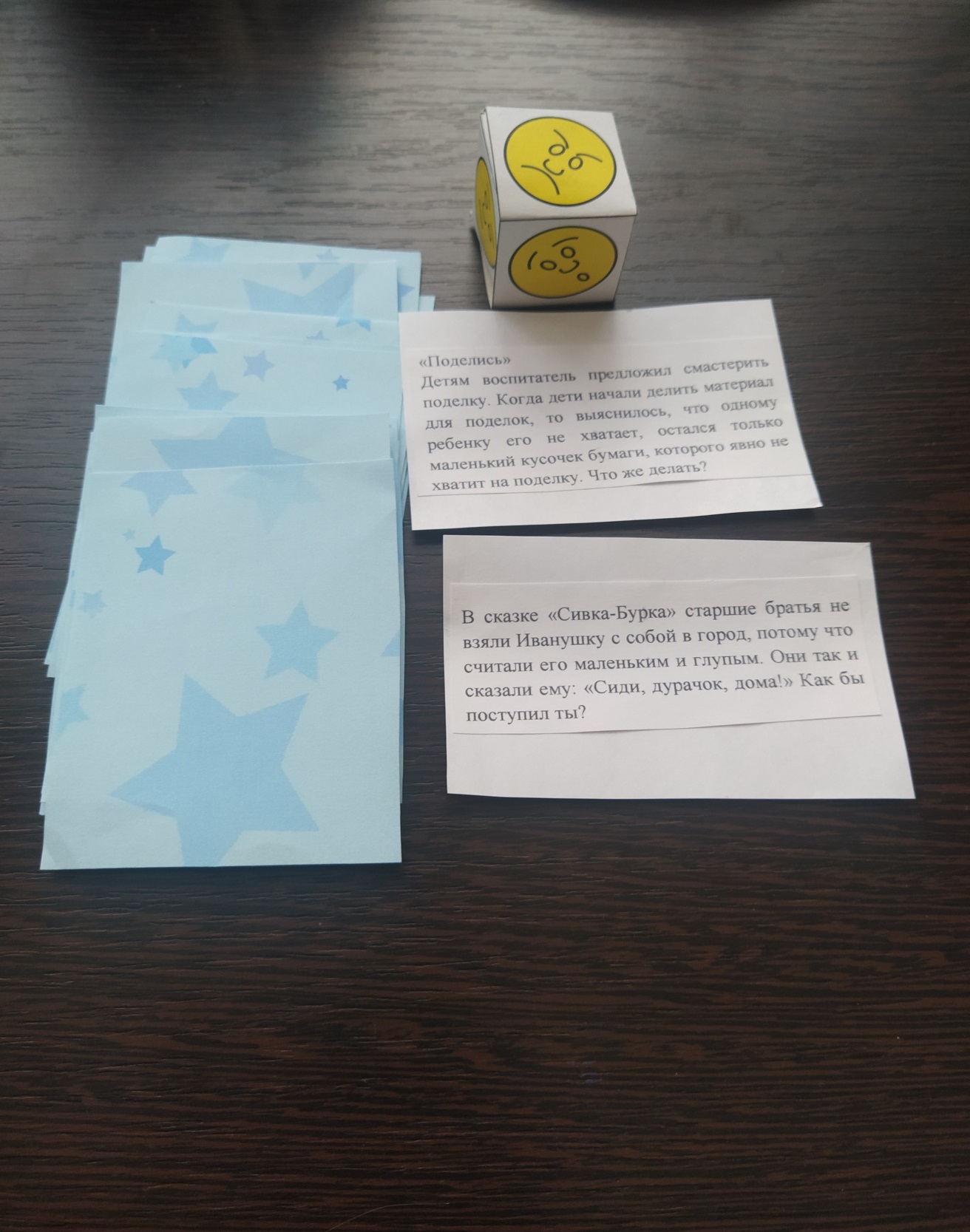 